COMPUTING THEMES KEY STAGE 1: Years 1 & 2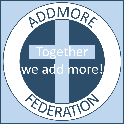 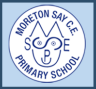 COMPUTING THEMES LOWER KEY STAGE 2: Years 3 & 4COMPUTING THEMES UPPER KEY STAGE 2: Years 5 & 6YearAutumn 1Autumn 2Spring 1Spring 2Summer 1Summer 2A2020-2021Unit 1.1: Online Safety & Exploring Purple MashUnit 2.5: Effective SearchingUnit: 1.4 Lego BuildersUnit 1.9 Technology Outside SchoolUnit 1.2 Grouping and SortingUnit 2.6 Creating PicturesUnit 2.6 Creating PicturesUnit 1.8 SpreadsheetsUnit 1.7 CodingUnit 2.1 CodingB2021-2022Unit 1.1: Online Safety & Exploring Purple MashUnit 1.5 Maze ExplorersUnit 2.4 QuestioningUnit 2.2 Online SafetyUnit 1.6 Animated Story BooksUnit 1.6 Animated Story BooksUnit 2.7 Making MusicUnit 2.3 SpreadsheetsUnit 1.3 PictogramsUnit 1.3 PictogramsUnit 2.8 Presenting IdeasYearAutumn 1Autumn 2Spring 1Spring 2Summer 1Summer 2A2020-2021Unit 3.1 CodingUnit 4.1 CodingUnit 3.2 Online SafetyUnit 3.3 SpreadsheetsUnit 3.3 SpreadsheetsUnit 3.4 Touch TypingUnit 3.5 EmailUnit 3.6 Branching DatabasesUnit 3.7 SimulationsUnit 3.7 SimulationsUnit 3.8 GraphingB2021-2022Unit 3.1 CodingUnit 4.1 CodingUnit 4.2 Online SafetyUnit 4.3 SpreadsheetsUnit 4.3 SpreadsheetsUnit 4.4 Writing for Different AudiencesUnit 4.5 LogoUnit 4.6 AnimationUnit 4.7 Effective SearchUnit 4.8 Hardware InvestigatorsYearAutumn 1Autumn 2Spring 1Spring 2Summer 1Summer 2A2020-2021Unit 5.1 CodingUnit 6.1 CodingUnit 5.2 Online SafetyUnit 5.3 SpreadsheetsUnit 5.3 SpreadsheetsUnit 5.4 DatabasesUnit 5.5 Game CreatorUnit 5.5 Game CreatorUnit 5.6 3D ModellingUnit 5.7 Concept MapsB2021-2022Unit 5.1 CodingUnit 6.1 CodingUnit 6.2 Online SafetyUnit 6.3 SpreadsheetsUnit 6.3 SpreadsheetsUnit 6.4 BloggingUnit 6.5 Text AdventuresUnit 6.6 NetworksUnit 6.6 NetworksUnit 6.7 Quizzing